Smith: Protect Local Journalism To Save DemocracyLocal journalism provides the bedrock on which democracy is built, but technology companies are threatening the free service by siphoning off advertising money and repurposing content, writes former National Association of Broadcasters CEO Gordon Smith. Smith calls on federal lawmakers to approve the Journalism Competition and Preservation Act, saying it's "vital to broadcasters' mission to create an informed citizenry."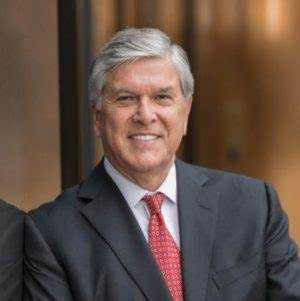 The Hill 9/6/22https://thehill.com/opinion/congress-blog/3631183-preserving-quality-trusted-journalism-in-communities-is-essential-to-our-democracy/Image credit:https://radioink.com/wp-content/uploads/sites/2/2021/09/Gordon-Smith-e1630653163175.jpg